 	Conference:  AVK Fair gaze MUN
                                                                 committee:   world health organization WHO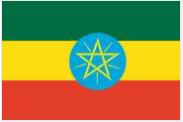                                                                  Agenda:         immunizing the population and halting the spread of                                                                                           Vaccine preventable disease                                                                   Country:        Ethiopia
                                                                  delegation:   Sree Parvathi.M.S ,Adarsh Vidya Kendra “Vaccines are the Tugboats of Preventive Health – William Foege”                                    “The World Health Organization is a specialized agency of the United Nations responsible for international public health. The WHO Constitution, which establishes the agency's governing structure and principles, states its main objective as "the attainment by all peoples of the highest possible level of health".Immunization is a cost-effective public health strategy. Immunization averts nearly three million deaths annually but immunization coverage is low in some countries and some regions within countries. the country previously has beaten  several vaccine preventable disease such as diptheria,tuberculosis,polio         in November 2020 Ethiopia conducted an oral polio vaccination campaign targeting 7.1 million under 5 children in 4 region and 2 administrations.    Ethiopia is concentrating more on  children`s health and welfare, because over 40% of the population in the nation are children below the age of 14.so the nation has taken great initiative to vaccinate children under 5 years of ageIn this  pandemic situation ,    though it faced several issues it had overcome the worse of the pandemic .On march 2021, Ethiopia launched covid -19 vaccine introduction in a high-level national event held at eka kotebe COVID-19 Hospital where frontline health workers were vaccinated to mark the beginning of the vaccination campaign.problem:many sections of the society are unaware of the importance of vaccination and immunization. most of the population live in rural areas they  believe in their traditions than of in vaccination and immunization system. the fear for medical treatment and medical campaign is also noticed on peopleSOLUTION:with foreword with the increase of quality in health services. the nation should concentrate more on bringing people`s awareness on health and immunization to light. and the whole aim of this systematic review and meta analysis is to asses pooled immunization coverage in Ethiopia